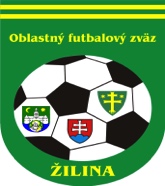 ÚRADNÁ SPRÁVA číslo 4ŠDK oznamuje, že aktív prípraviek 2019/2020 sa uskutoční dňa 23.8.2019 /piatok/ o 17.00 hod. na západnej tribúne štadióna MŠK ŽILINA /PRESS CENTRUM/. Uvedený termín je posledným možným na prihlásenie družstiev.1. ŠDK - predseda Peter VACHAN, zasadnutie dňa 15. 8. 2019Nepodmienečné pozastavenie výkonu športu podľa DP čl. 9/2b2 a čl. 17 DP:Ivan Čička, 1207502, Jablonové I. DT dospelí, 3 týždne N od 12. 8. 2019 podľa DP čl. 48/1c, 2b, 10 EURJakub Kolek, 1299064, Hvozdnica II. DT dospelí, 1 s. s. N od 12. 8. 2019 podľa DP čl. 46/1b, 2, 10 EURRadoslav Kašuba, 1315673, Bytčica II. DT dospelí, 3 týždne N od 12. 8. 2019 podľa DP čl. 49/1b, 2b, 10 EURMatej Bačinský, 1242477, Babkov III. DT dospelí, 1 s. s. N od 12. 8. 2019 podľa DP čl. 46/1, 2, 10 EURSamuel Sedlák, 1308170, Jablonové I. DT dospelí, 3 týždne N od 12. 8. 2019 podľa DP čl. čl. 48/1c, 2b, 10 EURVylúčení po 2. ŽK. DS – nepodmienečné pozastavenie výkonu športu na 1 súťažné stretnutie, podľa DP čl. 9/2b2 a čl. 37/3 DP:Ivan Michalec, 1265143, Divina III. DT dospelí, od 12. 8. 2019, 10 EURMarek Kocian, 1167901,  Súľov III. DT dospelí, od 12. 8. 2019, 10 EURDisciplinárne oznamy:ŠDK trestá OFK Ovčiarsko pokarhaním za spôsobenie oneskoreného začiatku s. s. dorastu, 10 EURŠDK na základe podnetu KR trestá R Adrián Masiarik peňažnou pokutou 17 EUR za oneskorené ospravedlnenie z delegácie na s. s. podľa RS 88., 10 EURŠDK schvaľuje žiadosť Peter Bandúr, 1179083, Hričovské Podhradie o odpustenie zvyšku DS s účinnosťou od 15. 8. 2019 s podmienečným odkladom do 31. 12. 2019, 10 EURŠDK ruší účinky U10 ŠDK trestá Družstevník Bitarová pokarhaním za spôsobenie oneskoreného začiatku s. s. dorastu Bitarová-Rašov, 10 EURŠDK trestá RTJ Brodno peňažnou pokutou 200 EUR za nepredloženie videozáznamu zo s. s. v stanovenom termíne podľa RS 80.9, 10 EURŠDK trstá TJ Fatran Krasňany peňažnou pokutou 50 EUR za nezabezpečenie US v s. s. dospelých podľa RS 87.5, 10 EURŠDK ukladá Róbert Holboj, 1061105, TJ Považský Chlmec DS- zákaz výkonu športu a všetkých funkcii v klube, zákaz vstupu do šatní, kabíny R, tech. zóny vrátane priestorov lavičiek náhradníkov, zákaz styku s deleg. osobami na 3 mesiace N  od 5. 8. 2019 podľa DP čl. 48/1c, 2b, 10 EURŠDK trestá TJ Považský Chlmec za neprístojnosti člena klubu počas a po s. s. I. DT dospelí 1.k Horný Hričov - Považský Chlmec peňažnou pokutou 100 EUR podľa DP čl. 48/4, 10 EURŠportovo – technické oznamy:ŠDK odstupuje sťažnosť TJ Tatran Bytčica na KR ObFZ ZAPrihlásené družstvá prípraviek:Staršia prípravka:OZ Mládežnícky futbal Závodie, Horný Hričov, Ďurčiná, Gbeľany, Hliník, Bytčica, Zádubnie, Brodno, Bánová, Pšurnovice (SDM Predmier), Stráňavy, Bitarová,Zbyňov, Kunerad, Strečno, Teplička nad Váhom, Lietavská Lúčka, Dolný Hričov, Terchová, Rosina, ,Podhorie, F.A. United „A“, F.A. United „B“, 1. KŠK Žilina, Kamenná Poruba, Nezbudská Lúčka, FC Juventus Žilina A, FC Juventus Žilina B, FC Juventus Žilina C, Považský Chlmec, Bytča, Belá, Varín, Rajec	Mladšia prípravka:Horný Hričov, Ďurčiná, Gbeľany, Zádubnie, Brodno, Bánová, Stráňavy, Bitarová, Hôrky, Zbyňov, Kunerad, Strečno, Dolný Hričov, Rosina, Podhorie, F.A. United „A“, F.A. United „B“, Krasňany, Kamenná Poruba, FC Juventus Žilina A, FC Juventus Žilina B, FC Juventus Žilina C, Belá, Varín, Rajec, Teplička nad VáhomDodatočne je možné prihlásiť družstvo prostredníctvom podania na komisiu prostredníctvom systému ISSF alebo osobne na aktíve prípraviek dňa 23.08.2019.Zmeny termínov stretnutí:Najbližšie zasadanie ŠDK sa uskutoční dňa 22. 8. 2019 o 16:00 v priestoroch ObFZ Žilina.2.KR – predseda Juraj Krajči, zasadnutie dňa 14.8.2019Zmeny DL číslo 3: Ospravedlnenia: Matejčík, Škola- celý súťažný ročník; Rogoň, Vozár, Svoreň, Muráň, Sobola- celá jesenná časť; Martinec st.: PN; Mikurda, Ištvánik- soboty; Dikoš: soboty a nedele doobeda; Vlasatý, Masiarik: do odvolania; Ciprich:16.-18.8., Bříza: do 18.8.; Vrchovský: do 23.8.; Gabaj: do 31.8.; Hrobárik D., Krupík J., Charbuliak D.: 17-18.8; Mihálik: 17.8.; Žitník: 18.8., 25.8., 1.9., 8.9., 15.9.; Dikoš: 17-18.8., 24-25.8.; Jakub Michal: 17-18.8.; Turský: 17.8.; Ištvánik: 13-20.8.; Masiarik: 17-18.6. (oneskorene); Ďurina: 17.-18.8. do 13:00; Hollý: 17.-18.8. do 14:00, 24.-25.8.; Zemiak: 17.-18.8., 24.-25.8.KR prijala podnet FK Bytčica na výkon R v stretnutí D.Pole – Bytčica. Po vzhliadnutí videozáznamu vyhodnotila podnet ako neopodstatnený –poplatok bude zahrnutý v MZF.KR žiada predstaviteľov klubov aby námietky a sťažnosti na výkon rozhodcov podávali výlučne prostredníctvom ISSF. KR sa podnetmi, ktoré nespĺňajú RS kapitola XIV body 81-83 nebude zaoberať. Za závažné pochybenie sa považuje neoprávnené udelenie ČK hráčovi (prípadne neoprávnené udelenie ŽK, ktorá je súčasťou udelenia ČK po 2. ŽK), neudelenie ČK hráčovi, nesprávne nariadený PK, nesprávne uznaný, prípadne neuznaný gól.KR upozorňuje delegované osoby na zákaz požívania alhoholických nápojov pred a počas stretnutí. Dodržiavanie sa bude námatkovo kontrolovať.KR upozorňuje všetkých R, že ospravedlnenia je možné posielať na známu adresu delegovanie@obfzza.sk najneskôr do pondelka 20:00 hod. Po tomto termíne bude ospravedlnenie považované za neskoré (s pokutou).3. Hospodárska komisia – predseda Mgr. Anna PsotnáNeuhradené MZF za mesiac júl ku dňu 16.08.2019:TJ Kolárovice, ŠK Štiavnik V prípade neuhradenia MZF do 19.08.2019 HK odstupuje FK na disciplinárne riešenie prostredníctvom ŠDK ObFZ.4. Sekretariát - ObFZRS 2019-2020 v tlačenej forme bude klubom zaslaný poštou!!!!RS 2019-2020 v elektronickej forme nájdete na stránke www.futbalzilina.sk, https://obfz-zilina.futbalnet.sk Na základe rozhodnutia VV SFZ vypísal SFZ výzvu na predkladanie žiadostí o finančný príspevok v rámci projektu podpory výstavby, rekonštrukcie a dobudovania futbalovej infraštruktúry v rokoch 2019-2021. Všetky informácie týkajúce sa projektu a podmienok účasti v ňom (vrátane výzvy na predkladanie žiadostí o finančný príspevok) nájdete na nasledujúcom odkaze: https://www.futbalsfz.sk/section/3734Tak ako sme informovali v predchádzajúcich správach pripravil SFZ rozsiahlu zmenu v RaPP, ktorá bola aj na rokovaní VV SFZ 18.6.2019 prijatá. Podrobné informácie o vykonaných zmenách v tomto dokumente nájdete na stránke SFZ (www.futbalsfz.sk ) v troch článkoch pod názvom SFZ-NAJVÄČŠIA NOVELA REGISTRAČNÉHO A PRESTUPOVÉHO PORIADKU SFZ. Jeho I. časť (z 18.6.2019) vysvetľuje: - Zavedenie inštitútu dočasnej registrácie, - Úpravu článku 15 odst. 5 RaPP, - Zmenu prestupových termínov amatérov – teraz aktuálne: a. od 26.06. do 15.07. kalendárneho roka (letné registračné obdobie bez obmedzenia), b. od 01.07. do 30.09. kalendárneho roka (letné registračné obdobie s obmedzením), c. od 01.07. do 30.09. kalendárneho roka (letné registračné obdobie zo zahraničia), II. časť (z 20.6.2019): - Zavedenie zmluvného vzťahu pri amatérskych športovcoch - kde RaPP okrem pokynov prináša v prílohe aj vzor takejto zmluvy. III. časť (z 20.6.2019): - Zmena systému pri odstupnom za amatéra, - spôsob výpočtu odstupného za amatéra (9 – 19 rokov), - Novela registračného a prestupového poriadku (jún 2019) aj s dôvodovou správou, - Konsolidované znenie registračného a prestupového poriadku SFZ s vyznačenými zmenami (vyznačenie zeleným zvýraznením). V prípade akýchkoľvek ďalších otázok súvisiacich s RaPP kontaktujte rapp@futbalsfz.sk., prípadne vedúceho sekretára SsFZ 0915 827 656.Opakovane upozorňujeme, najmä ISSF manažérov FK, aby k žiadosti o vystavenie RP - u hráčov ktorým uplynula doba platnosti predchádzajúceho RP, prikladali zásadne aktualizovanú fotografiu hráča. V opačnom prípade registračné miesto na SsFZ žiadosť zamietne. Ing. Igor Krško  v.r.                                              Milan Matejčík  v.r.   predseda ObFZ	sekretár ObFZZmeny termínovZmeny termínovSúťažKoloDomáciHostiaNový termínPoplatok POZNÁMKAI.trieda dospelí4Veľké RovnéHorný Hričov24.8.2019 o 16,0024.8.2019 o 16,007NededzaZástranie15.9.2019 o 11,0015.9.2019 o 11,008Lietavská LúčkaVeľké Rovné22.9.2019 o 15,0022.9.2019 o 15,009NededzaVeľké Rovné28.9.2019 o 11,0028.9.2019 o 11,0010ŠtiavnikVeľké Rovné6.10.2019 o 14,306.10.2019 o 14,3012ZástranieVeľké Rovné20.10.2019 o 14,0020.10.2019 o 14,00II.trieda dospelí1HôrkyOvčiarsko29.8.2019 o 17,0029.8.2019 o 17,005OvčiarskoStráža6.9.2019 o 16,306.9.2019 o 16,307ĎurčináStráňavy14.9.2019 o 15,0014.9.2019 o 15,00I.trieda dorast1Dolný HričovOvčiarsko16.8.2019 o 17,0016.8.2019 o 17,004Veľké RovnéHorný Hričov24.8.2019 o 13,3024.8.2019 o 13,303BitarováPovažský Chlmec29.8.2019 o 13,00Bitarová 5 €1Veľké RovnéTerchová29.8.2019 o 17,0029.8.2019 o 17,002RašovDolný Hričov29.8.2019 o 17,0029.8.2019 o 17,006KotešováDolný Hričov6.9.2019 o 15,306.9.2019 o 15,308OvčiarskoVeľké Rovné22.9.2019 o 12,3022.9.2019 o 12,3010BytčicaVeľké Rovné5.10.2019 o 14,305.10.2019 o 14,3012KrasňanyVeľké Rovné20.10.2019 o 11,3020.10.2019 o 11,30I.trieda žiaci4Veľké RovnéHorný Hričov24.8.2019 o 11,0024.8.2019 o 11,004StrečnoStráňavy25.8.2019 o 13,0025.8.2019 o 13,003ZbyňovStrečno29.8.2019 o 10,0029.8.2019 o 10,002HliníkVeľké Rovné12.9.2019 o 16,3012.9.2019 o 16,303VišňovéVarín20.9.2019 o 15,30Varín 5 €8Lietavská LúčkaVeľké Rovné22.9.2019 o 10,0022.9.2019 o 10,0010Hvozdnica Veľké Rovné6.10.2019 o 10,006.10.2019 o 10,0012VarínVeľké Rovné20.10.2019 o 10,0020.10.2019 o 10,00II.A trieda žiaci6RosinaKunerad29.8.2019 o 10,0029.8.2019 o 10,005LietavaRosina5.9.2019 o 17,005.9.2019 o 17,00II.B trieda žiaci 4SúľovPetrovice6.9.2019 o 16,306.9.2019 o 16,306KotešováKŠK Žilina7.9.2019 o 10,007.9.2019 o 10,00I.trieda ml. žiaci4RajecZbyňov22.8.2019 o 17,0022.8.2019 o 17,001PodhorieRosina B28.8.2019 o 17,0028.8.2019 o 17,003ZbyňovStrečno29.8.2019 o 12,0029.8.2019 o 12,001HliníkFA UNITED4.9.2019 o 16,304.9.2019 o 16,305Rosina ARosina B4.9.2019 o 16,454.9.2019 o 16,452Rosina B Zbyňov11.9.2019 o 17,0011.9.2019 o 17,00DátumČasKoloinfoDomáciHostia17.08.16:003KdorastTJ HvozdnicaTJ ŠTART V. RovnéR Čupec Martin za Masiarik Adrián17.08.16:003KmuźiOFK OvčiarskoDružstevník RašovAR2 Nemček Stanislav za Čupec Martin18.08.10:003KžiaciTJ Horný HričovTJ Dlhé PoleR Škvarek Miroslav za Hollý Juraj18.08.13:303KdorastTJ Družst. BitarováTJ Pov. Chlmechrá sa 29.8. o 13:0018.08.13:303KdorastŠK PetroviceTJ PšurnoviceR Ukropová Martina za Ciprich Filip18.08.13:303KdorastFK HliníkFK TrnovéR Mohylák Patrik za Masiarik Adrián18.08.16:003KmuźiŠK PetroviceTJ ŠTART V. RovnéAR1 Ukropová Martina za Ciprich Filip18.08.16:003KmuźiTJ Jablonové (A)OŠK Kam. Porubabez AR218.08.16:003KmuźiTJ Horný HričovRTJ BrodnoAR Gešová Vanesa za Takáč Radoslav, bez AR218.08.16:003KmuźiFK HliníkOŠK Baník StráňavyAR Mohylák Patrik za Masiarik Adrián18.08.16:003KmuźiTJ Tatran BytčicaTJ PšurnoviceAR Valek Jakub za Ukropová Martina, bez AR2